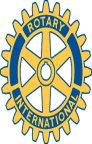 Rotary Club of Carleton        Place and Mississippi Mills Meeting of August 9, 2010     Eleven members were on hand to hear Rotarian Bill Robertson, from the Nepean – Kanata Rotary Club, give us the low down on Rotary’s involvement in the youth drug and alcohol treatment centre plans.  It turns out that a new treatment center to be built on a farm property near Carp, is to get its capital largely from a special fund-raising effort of all the Rotary Clubs in Eastern Ontario.  Bill is a key player in this initiative, and his presentation to us was an invitation for our Club to participate in this area-wide initiative.  Once built, the operating costs will be provided by the Province.  2014 is the target date for the construction of what will be a 30 bed treatment facility. It will replace both the Alwood Centre, which our club has actively supported over the years, and a newly renovated building on the Carp site , which will be used between now and 2014.To get a great visual of what is going on with this much needed community resource, click on the following link and take a look at two YouTube videos of A-Channel new clips.   Videos for dave smith youth treatment centreWe can expect to hear more from Bill in the next couple of years, as this fund raiser picks up steam.  At the same time, though, it may be important to keep our supportive connection with the Alwood Campus, until such time as its services are actually moved to the Carp site.Club News:President Al reported that the financial report has been completed and will be audited by the Club accountant next week.  Rotarian Marion reported on the fund raising, and fun raising, success of the Riverside Jam 50/50 draw over the long weekend.  Every member of the Club pitched in, and, along with the devoted work of Jacquie Leach and the Day Care crew, made it an overwhelming success. From the net of $4,750.00, 20% will go to the Trail Hospital, and half of the rest is the Day Care’s share.  This leaves us with $1900.00 in the Kitty for other activities. President Al led a rousing round of applause for Marion’s great leadership on the event.  (Your bulletin editor, secretary George, was also applauded – but truth-be-known his main role in the whole thing was as #1 gopher and back- up ticket flogger.  Marion did all the work.)  Next week our Friend of Rotary, Brian Turner, will be giving us a presentation on the Carleton Place Municipal Drug Strategy. As a past Chair of the Alwood Treatment Centre Board of Directors, Brian is a great source of information on the youth drug scene and the treatment resources that are needed.  